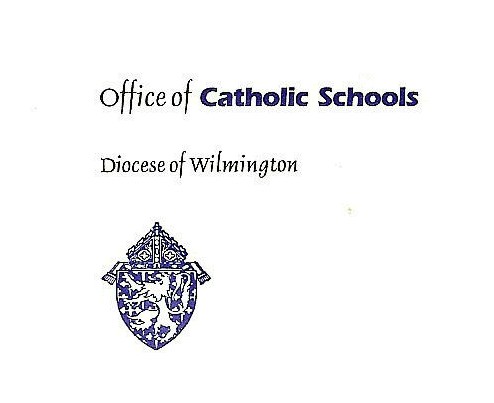 Professional Standards for Catholic School EducatorsStandard 1:		Ministry of Catholic EducationCatholic school educators are called to be ministers who model and proclaim the Word of God. An effective instructor in a Catholic school in the Diocese of Wilmington is expected to adhere to the following indicators:Adheres to the teachings of the Catholic Church and the policies established by the Diocese of Wilmington Models and supports the school’s missionParticipates in school liturgies, prayer services, service opportunities, and other religious activities at schoolGives witness to Gospel values in communications and interactions with all members of the school communityIntegrates Catholic doctrine in all curricular areasEngages in on-going faith formation opportunitiesStandard 2: 		Professional KnowledgeCatholic school educators are expected to demonstrate an understanding of and ongoing growth in curriculum, subject content, instructional strategies, and the developmental needs of students.An effective instructor in a Catholic school in the Diocese of Wilmington is expected to adhere to the following indicators:Exhibits a comprehensive knowledge of the prescribed standards-based curriculumShows mastery of and remains current in subject content Explores current educational research and instructional strategies Understands the cognitive and affective development of studentsDisplays awareness  of the diversity of students, families, and the communityStandard 3: 		The Learning EnvironmentCatholic school educators are expected to create and maintain a learning environment that evidences Catholic values.An effective instructor in a Catholic school in the Diocese of Wilmington is expected to adhere to the following indicators:Maintains a welcoming, organized, current physical space which encourages active engagement in learning and reflects the Catholic Identity of the schoolCreates an atmosphere of respect and rapport that supports learning and values individual differences Establishes well-organized classroom procedures and routines Communicates, models, and expects high standards of responsible student behaviorsAssumes responsibility for the care of the classroom and instructional materialsStandard 4:		Planning and Preparation of InstructionCatholic school educators are expected to plan instruction based on the understanding of student needs, current curriculum, subject matter, and teaching strategies. An effective instructor in a Catholic school in the Diocese of Wilmington is expected to adhere to the following indicators:Designs lesson and/or unit plans that consider student developmental needs, backgrounds, and learning stylesDevelops clear instructional goals and student learning objectives (essential questions) that align with curriculum standardsIntegrates a variety of instructional strategies to include teacher-led instruction, independent work, student presentation, and student-driven activitiesIncorporates available resources, including technology, in lesson and/or unit planningPlans fair and equitable groupings for student collaboration and interaction Prepares high quality instruction and assessment with materials that support the development of higher-order thinking skillsStandard 5:		Quality of InstructionCatholic school educators are expected to motivate, engage, and challenge every student through the implementation of well-planned instruction that fosters critical thinking and creativity.An effective instructor in a Catholic school in the Diocese of Wilmington is expected to adhere to the following indicators:Follows the prescribed curriculum with appropriate pacingBegins class with clearly stated student learning objectives (essential questions)Communicates clearly and accurately with studentsEngages and motivates students in active, purposeful learning that encourages the development of critical and creative thinking as well as problem solving skillsManages instructional time effectivelyImplements a variety of instructional strategies to address the diverse learning styles, cultural differences, and individual needs of all studentsIntegrates available technology that correlates with learning goalsMonitors student progress and provides timely feedback Demonstrates flexibility and responsiveness Standard 6:		Assessment of LearningCatholic school educators are expected to utilize valid and diverse assessment methods designed to measure student understanding and progress.An effective instructor in a Catholic school in the Diocese of Wilmington is expected to adhere to the following indicators:Aligns assessments to curriculum standards Provides a variety of suitable assessment strategies, both formative and summative, that reflect the stated goals and student learning objectives (essential questions)Utilizes appropriate rubrics for grading student generated work Modifies assessment techniques for learners with special needs Records and communicates assessment results in a timely and organized mannerAnalyzes assessments and standardized testing to determine areas of strength and weakness in curriculum areas to adjust instruction as neededRecognizes that the cumulative grade includes student growth and progress Standard 7:		ProfessionalismCatholic school educators are expected to model Catholic values and demonstrate professional responsibility at all times.An effective instructor in a Catholic school in the Diocese of Wilmington is expected to adhere to the following indicators:Upholds high standards of integrity and confidentiality Engages in on-going spiritual formation and professional development that meets the requirements for catechetical and state certification/licensingDemonstrates growth by applying and implementing knowledge and skills attained by professional development Communicates effectively and in a timely manner with students and parents/guardians using established school protocolsMaintains accurate records of parent conferences and concernsComplies with professional obligations including personal appearance and demeanor as designated by the schoolParticipates in school and/or diocesan activities, projects, or committeesAccepts additional duties, willingly, as needed